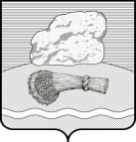 РОССИЙСКАЯ ФЕДЕРАЦИЯКАЛУЖСКАЯ ОБЛАСТЬ ДУМИНИЧСКИЙ РАЙОНАДМИНИСТРАЦИЯ СЕЛЬСКОГО ПОСЕЛЕНИЯ «ДЕРЕВНЯ ВЕРХНЕЕ ГУЛЬЦОВО»ПОСТАНОВЛЕНИЕ«03» июня  2020 г.                                                                                                  №23О внесении изменений в муниципальную программу«Благоустройство территории  СП «Деревня Верхнее Гульцово», утвержденную постановлением администрации №84 от  01.12. 2016 г  ( с изменениями от 26.12.2017 г. №70, от 09.02.2018 г. №11, от 25.05.18 г. №29, от 24.12.18 г. №61, от 29.12.2018 г. №65, от 07.06.2019 г. №26, от 31.12.2019 №54, от 20.01.2020 г. №4)                  На основании статьи 179 Бюджетного кодекса Российской Федерации,  руководствуясь Федеральным законом №131-ФЗ от 06.10.2003 г. «Об общих принципах организации местного самоуправления в Российской Федерации», Постановлением  администрации от 14.10.2013 г. №48 «Об утверждении Порядка  принятия  решений о разработке муниципальных программ сельского поселения «Деревня Верхнее Гульцово», их формирования и реализации и Порядка проведения оценки эффективности  реализации муниципальных программ  сельского поселения «Деревня Верхнее Гульцово», в соответствии с Уставом сельского поселения «Верхнее Гульцово», администрация сельского поселения «Деревня Верхнее Гульцово»  ПОСТАНОВЛЯЕТ:   1.  Изложить муниципальную программу «Благоустройство территории СП  «Деревня Верхнее Гульцово», утвержденную постановлением администрации №84 от  01.12. 2016 г.  (с изменениями  от 26.12.2017 г. №70, от 09.02.2018 г. №11, от 25.05.18 г. №29, от 24.12.18 г. №61, от 29.12.2018 г. №65, от 07.06.2019 г. №26, от 25.11.2019 г. №43, от 31.12.2019 г. №54, от 20.01.2020 г.№4) в новой редакции (прилагается);           2. Настоящее  решение вступает в силу с даты его обнародования и подлежит размещению на официальном сайте администрации сельского поселения «Деревня Верхнее Гульцово» в информационно-телекоммуникационной сети «Интернет» http://vgultsovo.ru/.   3. Контроль за исполнением настоящего постановления оставляю за собой.                          Глава администрации	                                              Л.И.ЧорнаяМуниципальная Программа сельского поселения «Деревня Верхнее Гульцово»  «Благоустройство территории СП «Деревня Верхнее Гульцово»ПАСПОРТмуниципальной Программы сельского поселения «Деревня Верхнее Гульцово» «Благоустройство территории СП «Деревня Верхнее Гульцово»  ( далее - Программа)1. Общая характеристика сферы реализации муниципальной программы	Решение задач благоустройства населенных пунктов необходимо проводить программно-целевым методом. Программа разработана на основании Федерального закона от 06.10.2003 г. №131-ФЗ «Об общих принципах организации местного самоуправления в Российской Федерации» и конкретизирует целевые критерии развития благоустройства сельского поселения «Деревня Верхнее Гульцово» на 2017-2022 годы.	Повышение уровня качества проживания граждан является необходимым условием для стабилизации и подъема экономики поселения.	Повышение уровня благоустройства территории стимулирует позитивные тенденции в социально-экономическом развитии муниципального образования и, как следствие, повышение качества жизни населения.	Финансово-экономические механизмы, обеспечивающие восстановление, ремонт существующих объектов благоустройства, недостаточно эффективны, так как решение проблемы требует комплексного подхода.1.1. Основные проблемы в сфере реализации муниципальной программы	Отрицательные тенденции в динамике изменения уровня благоустройства территории обусловлены снижением уровня общей культуры населения, выражающемся в отсутствии бережливого отношения к объектам муниципальной собственности.	Программа полностью соответствует приоритетам социально-экономического развития поселения «Деревня Верхнее Гульцово» на среднесрочную перспективу. Реализация Программы направлена  на:- создание условий для улучшения качества жизни населения;- осуществление мероприятий по обеспечению безопасности жизнедеятельности и сохранения окружающей среды.	Одной из проблем благоустройства населенных пунктов является негативное отношение жителей к элементам благоустройства: создаются несанкционированные свалки мусора, нарекания вызывают благоустройство и санитарное содержание придомовых территорий.	Анализ показывает, что проблема заключается в низком уровне культуры поведения жителей населенных пунктов, в небрежном отношении к окружающим элементам благоустройства.	Решение данной проблемы является организация и ежегодное проведение конкурса «Лучшее домовладение», «Лучший цветник», «Лучшая территория подведомственных учреждений», «Лучшая территория многоквартирных домов».1.2. Прогноз развития сферы реализации муниципальной программы	Прогноз развития сферы благоустройства в сельском поселении «Деревня Верхнее Гульцово» сформирован в соответствии со стратегическими документами социально-экономического развития Российской Федерации, Калужской области, Думиничского района и сельского поселения «Деревня Верхнее Гульцово», в которых определены пути и способы реализации программы благоустройства.	В ближайшем прогнозируемом периоде до 2022 года будет сформирован системный подход в работе по благоустройству с учетом интересов и потребностей различных групп населения; будут создаваться условия для выполнения мероприятий по благоустройству.2. Приоритеты политики сельского поселения в сфере реализации муниципальной Программы, цели, задачи и индикаторы достижения целей и задач, основные ожидаемые конечные результаты муниципальной программы, сроки и этапы реализации2.1. Приоритеты политики в сфере реализации муниципальной Программы	Федеральный закон от 06.10.2003 г. №131-ФЗ «Об общих принципах организации местного самоуправления в Российской Федерации; закон Калужской области от 28.02.2011 г. №122-ОЗ «Об административных правонарушениях в Калужской области»; закон Калужской области «О благоустройстве территорий городских и сельских поселений Калужской области» №89 от 17.06.2010 г.; Устав сельского поселения «Деревня Верхнее Гульцово»;- озеленение территории поселения;- обустройство спортивных и детских площадок;- реконструкция уличного освещения.2.2. Цели, задачи и индикаторы достижения целей и решения задач муниципальной Программы	Основной целью программы является комплексное решение проблем благоустройства по улучшению санитарного и эстетического вида территории сельского поселения «Деревня Верхнее Гульцово», повышению комфортности граждан, озеленению территории поселения, улучшению экологической обстановки на территории сельского поселения, созданию комфортной среды проживания на территории сельского поселения «Деревня Верхнее Гульцово»	Для достижения целей необходимо решить следующие задачи:Организация благоустройства и озеленения территории поселения – для решения этой задачи необходимо, чтобы работы по озеленению выполнялись специалистами по плану, в соответствии с требованиями стандартов. Кроме того, действия участников, принимающих участие в решении данной задачи, должны быть согласованы между собой.Наружное освещение – сетью наружного освещения недостаточно оснащена вся территория поселения. Таким образом, задача заключается в восстановлении имеющегося освещения, его реконструкции.Содержание мест захоронения – мероприятия по ремонту памятников погибшим воинам во время ВОВ, мероприятия по благоустройству сельских кладбищ.Благоустройство населенных пунктов – необходимо обустроить спортивные и детские площадки, установить дополнительно контейнерные площадки.	В течении 2017-2022 годов необходимо организовать и провести смотры-конкурсы, направленные на благоустройство сельского поселения «За лучшее проведение работ по благоустройству, санитарному и гигиеническому содержанию прилегающих территорий» с привлечением предприятий, организаций и учреждений, проведение конкурсов «Лучшее домовладение», «Лучший цветник», «Лучшая территория многоквартирных домов». Проведение данных конкурсов призвано повышать культуру поведения жителей, прививать бережное отношение к элементам благоустройства, привлекать жителей к участию в работах по благоустройству, санитарному и гигиеническому содержанию придомовых территорий.СВЕДЕНИЯОБ ИНДИКАТОРАХ МУНИЦИПАЛЬНОЙ ПРОГРАММЫ 2.3. Конечные результаты реализации муниципальной программы	Реализация Программы позволит:1. совершенствовать системы комплексного благоустройства сельского поселения, эстетического вида поселения, создание гармоничной архитектурно-ландшафтной среды.2. повышение уровня внешнего благоустройства и санитарного содержания населенных пунктов сельского поселения.3. реконструкцию систем наружного освещения улиц населенных пунктов.4. организацию взаимодействия между предприятиями, организациями и учреждениями при решении вопросов благоустройства территории поселения.5. привлечение жителей к участию в решении проблем благоустройства.6. оздоровление санитарной экологической обстановки в поселении и на свободных территориях, ликвидации свалок бытового мусора.7. создание условий для работы и отдыха жителей поселения.8. создание зеленых зон для отдыха населения.2.4. Сроки и этапы реализации муниципальной Программы	Реализация Программы рассчитана на период м 2017 по 2022 гг.	Реализация Программы предусматривается в шесть этапов:1 этап – 25017 год2 этап – 2018 год3 этап – 2019 год4 этап – 2020 год5 этап – 2021 год6 этап – 2022 год3. Обобщенная характеристика основных мероприятий Программы- текущий ремонт и содержание сетей уличного освещения- содержание зеленых насаждений- содержание кладбищ- содержание памятника- сбор и вывоз мусора с несанкционированных свалок и объектов благоустройства поселения- содержание и ремонт дорог общего пользования, относящихся к собственности поселения4. Сведения об основных мерах правового регулирования в сфере реализации муниципальной программы5. Обоснование объёма финансовых ресурсов, необходимых для реализации муниципальной программы             Программа финансируется  за счет средств местного бюджета.              Размеры бюджетного финансирования Программы рассчитываются исходя из средств определенных в установленном порядке для выполнения целевых  назначений:-  мероприятия по удалению сухостойных деревьев;-  содержание и ремонт памятников погибшим воинам в годы ВОВ;- скашивание пустырей;- ликвидация  несанкционированных свалок;- содержание, ремонт и замена фонарей уличного освещения;- потребление электрической энергии для наружного освещения;        5.1. Общий объем финансовых ресурсов, необходимых для реализации муниципальной программы                                                                                                 ( руб.)5.2. Обоснование объема финансовых ресурсов, необходимых для реализации муниципальной программы ( руб.)6. Механизм реализации Программы       Управление реализации Программы осуществляет муниципальный заказчик Программы – администрация сельского поселения. Муниципальный заказчик Программы несет ответственность за реализацию Программы, уточняет сроки реализации мероприятий Программы и объем их финансирования.       Муниципальным заказчиком Программы выполняются следующие основные задачи:- экономический анализ эффективности программных проектов и мероприятий Программы;- подготовка предложений по составлению плана инвестиционных и текущих расходов на очередной период;- корректировка плана реализации Программы по источникам и объемам финансирования и по перечню предлагаемых к реализации задач Программы по результатам принятия областного и местного бюджетов, и уточнение возможных объемов финансирования из других источников;- мониторинг выполнения показателей Программы и сбора оперативной отчетной информации, подготовки и представления в установленном порядке отчетов о ходе реализации Программы.      Контроль за реализацией Программы осуществляется администрацией сельского поселения.      Исполнитель Программы – администрация сельского поселения:- ежеквартально собирает информацию об исполнении каждого мероприятия Программы и общем объеме фактически произведенных расходов всего по мероприятиям Программы и, в том числе, по источникам финансирования;- осуществляет обобщение и подготовку информации о ходе реализации мероприятий Программы.      Контроль за ходом реализации Программы осуществляется в соответствии с Постановлением администрации сельского поселения «Деревня Верхнее Гульцово» от 27.09.2019 г. №31 «Об основных направлениях бюджетной и налоговой политики СП на 2020 год и на плановый период 2021 и 2022 годов»                                                                    7. Перечень мероприятий муниципальной программы«Благоустройство территории СП «Деревня Верхнее Гульцово» 1. Ответственный исполнитель        
муниципальной Программы           Администрация сельского поселения «Деревня Верхнее Гульцово»2. Цель муниципальной Программы   - совершенствование системы комплексного благоустройства муниципального образования сельского поселения - повышение уровня  внешнего благоустройства и санитарного содержания населённых пунктов сельского поселения. - совершенствование эстетического вида сельского поселения.- активизация работ по благоустройству территории поселения в границах населённых пунктов, строительству  и реконструкции систем наружного освещения улиц населённых пунктов;- развитие и поддержка инициатив жителей населённых пунктов поблагоустройству санитарной очистке придомовых территорий;- повышение общего уровня благоустройства поселения.- создание комфортных условий проживания и отдыха населения.- повышение качества предоставляемых коммунальных услуг.3. Задачи муниципальной Программы - организация взаимодействия между предприятиями, организациями и учреждениями при решении вопросов благоустройства территории поселения;- привлечение жителей к участию в решении проблем благоустройства;- реконструкция уличного освещения, установка светильников в населённыхпунктах;- оздоровление санитарной обстановки в поселении, ликвидации свалок бытового мусора на территории сельского поселения;- вовлечение жителей поселения  в систему экологического образования через развитие навыков рационального природопользования, внедрения передовых методов обращения с отходами.-совершенствование системы обслуживания населения путем повышениякачества предоставляемых коммунальных услуг.4. Индикаторы муниципальной       
Программы                           Организация и содержание уличного освещенияОрганизация и содержание объектов озелененияОрганизация и содержание мест захороненияПлощадь земельных участков сельскохозяйственного назначения, поставлен-ных на государственный кадастровый учет по результатам кадастровыхработ, га5. Сроки и этапы реализации         
муниципальной Программы           Реализация Программы  рассчитана на период с 2017 г.  по 2022 г.6. Объемы финансирования            
муниципальной Программы за счет   
всех источников финансирования      Общий объем финансирования Программы составляет: 3462756,80 руб.2017 г.-  501156,20 руб;2018 г.-  491554,95 руб2019 г.-  761731,65 руб;2020 г.-   1209135,00 руб;2021 г.-   103000,00 руб;2022 г.-   396179,00 руб;Источником финансирования Программы является местный бюджет.7. Ожидаемые результаты реализации  
муниципальной Программы           - единое управление комплексным благоустройством сельского поселения;- определение перспективы улучшения благоустройства сельского поселения «Деревня Верхнее Гульцово»;- создание условий для работы и отдыха жителей поселения;-  привитие жителям сельского поселения любви и уважения к своему населённому пункту, к соблюдению чистоты и порядка  на территории сельского поселения;- улучшение экологической обстановки и создание среды, комфортной дляпроживания жителей поселения;- совершенствование эстетического состояния территории;-  увеличение площади благоустроенных зелёных насаждений в поселении;-  создание зелёных зон для отдыха населения;- увеличение количества высаженных деревьев.№ п/пНаименование показателя.Значение по годамЗначение по годамЗначение по годамЗначение по годамЗначение по годамЗначение по годамЗначение по годам№ п/пНаименование показателяреализации программыреализации программыреализации программыреализации программыреализации программыреализации программы№ п/пНаименование показателя20172018201920202021202220221Организация и содержание  уличного освещенияед.шт.2525252525303030302Организация и содержание объектов озелененияед.шт.2222222223Организация и содержание мест захороненияед.шт.3333333334Площадь земельных участков сельскохозяйствен-ного назначения, поставлен-ных на государственный кадастровый учет по резуль-татам кадастровых работед. га77№ п/пВид и характеристика НПАОсновные положения НПАОтветственный исполнительОжидаемые срокиНаименование индикатора муниципальной программы, на который влияет правовое регулирование1.Решение СД СП «Деревня Верхнее Гульцово» №2 от 11.01.2019 г. «Об утверждении Правил благоустройства территории сельского поселения «Деревня Верхнее Гульцово»действующий2.Решение СД СП «Деревня Верхнее Гульцово» №12 от 10.04.2018 г. «О внесении изменений в Решение СД №2 от 13.01.2015 г. «О принятии сельским поселением отдельных полномочий по решению вопросов местного значения администрации МР «Думиничский район» действующийАдминистрация сельского поселения «Деревня Верхнее Гульцово»Организация по сбору и транспортированию ТКО3. Решение СД СП «Деревня Верхнее Гульцово» №8 от 01.04.2019 г. «О внесении изменения в Решение СД №30 от 20.12.2017 г. «О принятии осуществления части полномочий по решению вопроса местного значения МР «Думиничский район»действующийАдминистрация сельского поселения «Деревня Верхнее ГульцовоОрганизация и содержание мест захоронения4.Решение СД СП «Деревня Верхнее Гульцово» №10 от 03.06.2019 г. «О внесении изменения в Решение СД №2 от 13.01.2015 г. «О принятии осуществления части полномочий по решению вопроса местного значения МР «Думиничский район»действующийАдминистрация сельского поселения «Деревня Верхнее ГульцовоОрганизация по сбору и транспортированию ТКО5.Решение СД СП «Деревня Верхнее Гульцово» №30а от 20.12.2017 г. «О принятии осуществления части полномочий по решению вопроса местного значения МР «Думиничский район»действующийАдминистрация сельского поселения «Деревня Верхнее ГульцовоОрганизация и содержание мест захоронения6.Решение СД СП «Деревня Верхнее Гульцово» №2 от 13.01.2015 г. «О принятии осуществления части полномочий по решению вопроса местного значения МР «Думиничский район»действующийАдминистрация сельского поселения «Деревня Верхнее ГульцовоОрганизация по сбору и транспортированию ТКОНаименование показателяВсегоВ том числе по годамВ том числе по годамВ том числе по годамВ том числе по годамВ том числе по годамВ том числе по годамНаименование показателяВсего201720182019202020212022ВСЕГО3462756,80501156,20491554,95761731,651209135,00103000,00396179,00в том числе:по источникам финансирования:средства  местного бюджета2097717,13379765,49342637,97420995,67671000,0091000,00192318,00средства федерального бюджета282648,15282648,15средства областного бюджета343793,4324945,58126986,85191861,00Средства бюджета МР «Думиничский район»738598,09121390,71148916,98315790,40128500,0012000,0012000,00№Наименование показателей 
Значения по годам реализациипрограммыЗначения по годам реализациипрограммыЗначения по годам реализациипрограммыЗначения по годам реализациипрограммыЗначения по годам реализациипрограммыЗначения по годам реализациипрограммыЗначения по годам реализациипрограммы№Наименование показателей 
2017201820192020202020212022«Благоустройство территории СП «Деревня Верхнее Гульцово» на 2017-2022 годы»«Благоустройство территории СП «Деревня Верхнее Гульцово» на 2017-2022 годы»«Благоустройство территории СП «Деревня Верхнее Гульцово» на 2017-2022 годы»«Благоустройство территории СП «Деревня Верхнее Гульцово» на 2017-2022 годы»«Благоустройство территории СП «Деревня Верхнее Гульцово» на 2017-2022 годы»«Благоустройство территории СП «Деревня Верхнее Гульцово» на 2017-2022 годы»«Благоустройство территории СП «Деревня Верхнее Гульцово» на 2017-2022 годы»«Благоустройство территории СП «Деревня Верхнее Гульцово» на 2017-2022 годы»«Благоустройство территории СП «Деревня Верхнее Гульцово» на 2017-2022 годы»1.Организация и содержание уличного освещения1Процессные----1.1Количество светильников уличного освещения25252525303030Объем финансовых        
ресурсов, итого501156,20491554,95761731,65761731,651209135,00103000,00396179,00В том числе:1.Уличное  освещение289020,96142877,86274294,02274294,02301217,8049000,00129000,00Средства местного бюджета289020,96142877,86267635,02267635,02301217,8049000,00129000,00Средства областного бюджета 6659,00 6659,002.Исполнение полномочий по участию и организации деятельности по сбору (в том числе раздельному сбору) и транспортированию твердых коммунальных отходов70000,00   33000,00178490,40178490,4080000,0012000,0012000,003. Взнос на кап.ремонт45159,8039615,4841306,0441306,0423407,2042000,0042000,004. Работы по благоустройствуОбъем финансовых ресурсов, всего96975,44160144,63110341,19110341,19193893,000,000,00Средства местного бюджета45584,73160144,63110341,19110341,19193893,000,000,00Средства бюджета МР «Думиничский район»51390,715. Организация ритуальных услуг (кладбища)115916,98137300,00137300,0048500,000,000,006. Реализация мероприятий в области кадастровых работ, за исключением комплексных кадастровых работ20000,0020000,00213179,00Средства местного бюджета1714,001714,00Средства областного бюджета18286,0018286,007. Обеспечение комплексного развития сельских территорийОбъем финансовых ресурсов, всего562117,00В том числе:Средства местного бюджета152482,00Средства бюджета МР «Думиничский район»Средства федерального бюджета 282648,15Средства областного бюджета126986,85№ п/пНаименование мероприятияСроки реализацииУчастник программы(ответственный за выполнение)Источники финансирования№ п/пНаименование мероприятияСроки реализацииУчастник программы(ответственный за выполнение)Источники финансирования1.       Мероприятия по содержанию объектов уличного освещения1.       Мероприятия по содержанию объектов уличного освещения1.       Мероприятия по содержанию объектов уличного освещения1.       Мероприятия по содержанию объектов уличного освещения1.       Мероприятия по содержанию объектов уличного освещения1.1 Организация и содержание уличного освещенияв течение сроков реализации программыАдминистрация СП «Деревня Верхнее Гульцово»Средства бюджета СП2.       Благоустройство2.       Благоустройство2.       Благоустройство2.       Благоустройство2.       Благоустройство1. работы по благоустройствув течение сроков реализации программыАдминистрация СП «Деревня Верхнее Гульцово»Средства бюджета СПСредства бюджета МР «Думиничский район»2.    Кап. Ремонтв течение сроков реализации программысредства бюджета СП3.РАЙОН ТБОв течение сроков реализации программыадминистрация СП «Деревня Верхнее Гульцово»средства бюджета МР «Думиничский район»4.Организация ритуальных услуг (кладбища)в течение сроков реализации программыадминистрация СП «Деревня Верхнее Гульцово»средства бюджета МР «Думиничский район!5.Реализация мероприятий в области кадастровых работ, за исключением комплексных кадастровых работв течение сроков реализации программыадминистрация СП «Деревня Верхнее Гульцово»Средства бюджета СПСредства областного бюджета6.Обеспечение комплексного развития сельских территорийВ течение сроков реализации программыадминистрация СП «Деревня Верхнее Гульцово»Средства бюджета СПСредства бюджета областиСредства бюджета МР «Думиничский район»Средства федерального бюджета